Need  and 					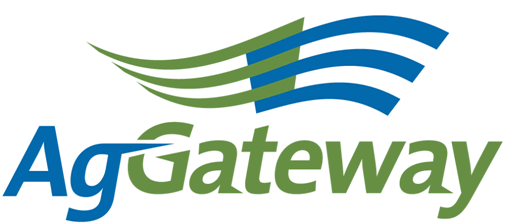 Membership & CommunicationsMeeting Agenda/Notes  Agenda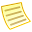  2010-03-12 (Friday)	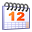  10:00 AM CST  60 minutes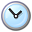   866.507.7214  2778310#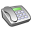   http://www.aggateway.org/Default.aspx?tabid=564 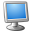 Contact: Chip Donahue  Chair  217.971.5788 cell DonahueCharlesH@JohnDeere.com   Attendees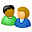 TimeTopicTopicTopic LeaderDesired OutcomeNotesMeeting NotesMeeting NotesNote-taker assignedAgGateway Antitrust PolicyAgGateway Antitrust PolicyC. DonahueAgreement to abide by it0:100:10Review Action ItemsC. DonahueReview of action items from last meetingNewsletter C. BartenhagenFinalize March Newsletter Press ReleasesC. DonahueIdentify any news items that might merit a press releaseAssign Press Release Lead?Style Sheet for New AGW tagline D. CraftCompleted. Managing E mail lists, etc. Rod ConnerSituation, work group to addressStrategic Objective #4 M&C SupportC. DonahueIdentify actions the M&C committee can take or initiate to support Delayed until EVP on boardM&C Vice Chair, LiaisonsC. DonahueStatus UpdateStill looking for a volunteer to be Vice Chair for this committee.  Additional BusinessCommittee0:100:10Commitments/ Action ItemsC. DonahueAgreement on commitments made (Action Items):CCP Meeting Update Annual Conference UpdateUpcoming MeetingsC. DonahueAgreement on scheduleNext Meeting on April 9, 2010 at 10:00 am CST.